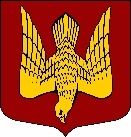 АДМИНИСТРАЦИЯМУНИЦИПАЛЬНОГО ОБРАЗОВАНИЯСТАРОЛАДОЖСКОЕ СЕЛЬСКОЕ ПОСЕЛЕНИЕВолховского муниципального районаЛенинградской области    П О С Т А Н О В Л Е Н И Еот_   16 сентября 2019 года      							№ _122_с. Старая ЛадогаВолховского района Ленинградской областиО внесении изменений и дополнений в постановление от 27.12.2018 г. № 179«Об  утверждении муниципальной программы «Благоустройство территории МО Староладожское сельское поселение в 2019 году»В соответствии с Федеральным законом «Об общих принципах организации местного самоуправления в Российской Федерации» от 06.10.03 г. №131-ФЗ, Уставом Муниципального образования Староладожское сельское поселение, № 7-ФЗ от 10.01.2002 г. «Об охране окружающей среды», в целях усовершенствования организации мероприятий по благоустройству территории поселения  п о с т а н о в л я ю:     1. В табличной части Паспорта муниципальной программы «Благоустройство территории МО Староладожское сельское поселение в 2019 году» (далее – Программа) строку «Объемы и источники финансирования» изложить в следующей редакции:    2.  Перечень мероприятий подпрограммы «Прочие мероприятия по благоустройству территории МО Староладожское сельское поселение» изложить в новой редакции (приложение 1).    3. Пункт 4 Программы - «Объемы и источники финансирования Программы» изложить в следующей редакции:«4. Объемы и источники финансирования Программы.Финансирование мероприятий Программы  осуществляется за счет средств местного бюджета.Общий объем финансирования Программы составляет 2195,0 тыс. руб.»     4. Настоящее постановление подлежит размещению на официальном сайте муниципального образования в сети Интернет.    5. Контроль за исполнением настоящего постановления оставляю за собой.И.о. главы администрацииМО Староладожское сельское поселение                                       Григорьева М.В.Приложение 1к постановлению администрацииМО Староладожское сельское поселениеот 16.09.2019 г.  №  122План мероприятий подпрограммы «Прочие мероприятия по благоустройству территории МО Староладожское сельское поселение» в рамках муниципальной программы МО Староладожское сельское поселение «Благоустройство территории МО Староладожское сельское поселение в 2019 году»Объемы и источники финансированияСредства местного бюджета.Всего 2195,0 тыс. руб., в том числе по подпрограммам:Озеленение территории МО Староладожское сельское поселение25,0 тыс. рублейОрганизация и содержание мест захоронения.25,0 тыс. рублейПрочие мероприятия по благоустройству территории МО Староладожское сельское поселение2145,0 тыс. рублей№ п/пНаименование мероприятийЗапланированные бюджетные средства,    тыс. руб.1Мероприятия по ликвидации несанкционированных свалок, окашиванию территории, ремонту и обслуживанию общественных колодцев,  прочие мероприятия по благоустройству  территории 2195,001.1Приобретение инвентаря, расходных материалов, детского игрового оборудования450,01.2Уборка несанкционированных свалок1205,01.3Услуги по окашиванию территории300,01.4Дератизация подвальных помещений40,01.5Прочие работы и услуги по благоустройству территории200,0ВСЕГО по мероприятиям подпрограммы:2195,0